ҠАРАР                                                                              ПОСТАНОВЛЕНИЕ2016 йыл 22 сентябрь		          № 78                      22 сентября 2016 годаОб утверждении муниципальной комплексной программы «Военно-патриотическое воспитание несовершеннолетних и молодежи  сельского поселения Ирсаевский сельсовет муниципального района Мишкинский район Республики Башкортостан на 2016-2020 годы»В соответствии с Федеральными законами от 06.10.. № 131-ФЗ «Об общих принципах организации местного самоуправления в Российской Федерации», от 28.03.1998г. № 53-ФЗ «О воинской обязанности и военной службе»,  постановлением Правительства РФ от 30.12.2015 №1493 «О государственной программе «Патриотическое воспитание граждан Российской Федерации на 2016-2020 годы», постановлением  Правительства РФ от 31.12.1999 №1441 «Об утверждении Положения о подготовке граждан Российской Федерации к военной службе» и в целях совершенствования системы военно-патриотического воспитания молодежи и населения, проживающих на территории сельского поселения Ирсаевский сельсовет, администрация сельского поселения Ирсаевский сельсовет  муниципального района Мишкинский район Республики Башкортостан ПОСТАНОВЛЯЕТ:1. Утвердить муниципальную комплексную программу «Военно-патриотическое воспитание несовершеннолетних и молодежи  сельского поселения Ирсаевский сельсовет муниципального района Мишкинский район Республики Башкортостан на  2016 - 2020 годы», согласно приложению.             2.   Обнародовать настоящее постановление на информационном стенде в здании администрации сельского поселения  Ирсаевский сельсовет муниципального района Мишкинский район Республики Башкортостан по адресу: д. Ирсаево, ул.Школьная, д. 2 и на веб-странице официального сайта муниципального района Мишкинский район Республики Башкортостан http://mishkan.ru.            3.    Контроль за выполнением настоящего постановления  оставляю за собой.         Глава сельского поселения                                     А.И.Андриянова
 Муниципальная комплексная программа«Военно-патриотическое воспитание несовершеннолетних и молодежи  сельского поселения Ирсаевский сельсовет муниципального района Мишкинский район Республики Башкортостан на 2016-2020 годы»ПаспортМуниципальной комплексной программы«Военно-патриотическое воспитание несовершеннолетних и молодежи  сельского поселения Ирсаевский сельсовет муниципального района Мишкинский район Республики Башкортостан на 2016-2020 годы»1. Содержание проблемы и обоснование необходимостиее решения программными методами.       Программа «Военно-патриотическое воспитание несовершеннолетних и молодежи  сельского поселения Ирсаевский сельсовет муниципального района Мишкинский район Республики Башкортостан на 2016– 2020 годы»  разработана с целью повысить эффективность решения проблем гражданско-патриотического воспитания как важнейшей духовной и социальной задачи.       Патриотическое воспитание, являясь составной частью общего воспитательного процесса, представляет собой систематическую и целенаправленную деятельность органов государственной власти и общественных организаций по формированию у граждан высокого патриотического сознания, чувства верности своему Отечеству, готовности к выполнению гражданского долга и конституционных обязанностей. Патриотизм в российском обществе понимается как преданность и любовь к своему Отечеству, к своему народу, гражданственность и служение на благо общества. Патриотизм, как общая и неотъемлемая часть национального самосознания граждан, может и должен служить возрождению духовно-нравственных устоев нашего общества.       Данная Программа представляет собой объединенный единой целью комплекс нормативно-правовых, организационных, информационно-пропагандистских и методических мероприятий и направлена на совершенствование системы гражданского и патриотического воспитания в  сельском поселении, формирование у детей и молодежи высокого патриотического сознания, активной гражданской позиции, идеала верности Отечеству, готовности к выполнению конституционных обязанностей.        Одним из важнейших направлений патриотического воспитания молодёжи является дальнейшее развитие, совершенствование и укрепление системы допризывной подготовки молодежи сельского поселения к военной службе.         Сложившаяся в настоящее время ситуация в сфере подготовки граждан к военной службе характеризуется рядом негативных факторов:         - снижение показателей  состояния здоровья и физического развития большей части граждан, подлежащих призыву на военную службу;         - недостаточные объемы физической нагрузки на занятиях по физическому воспитанию в образовательных учреждениях;         - отсутствие преемственности программ физического воспитания в учреждениях образования;          - недостаточное развитие военно-прикладных видов спорта;        - проблемы занятости молодежи в свободное время, различные асоциальные проявления среди молодежи.          Результатом реализации Программы станет повышение качества гражданского и патриотического воспитания детей и молодежи: более широкое привлечение к участию в патриотическом воспитании представителей государственных и муниципальных учреждений, общественных организаций, трудовых коллективов, отдельных граждан; обобщение и распространение передового опыта работы, совершенствование форм организации патриотического воспитания, выработка новых подходов к формированию патриотического сознания, гражданской ответственности детей и молодежи.  Повышение уровня физической подготовки молодежи и школьников, обеспечение занятости детей и подростков во внеурочное время,  готовность молодежи к защите отечества.  2. Ресурсное обеспечение Программных мероприятий     Финансирование мероприятий Программы осуществляется за счет спонсорских средств  и внебюджетных источников. Общая сумма планируемых затрат за 2016 - 2020 годы -  130  тыс. рублей.3. Механизм реализации Программы     Реализация программных мероприятий осуществляется всеми исполнителями основных мероприятий, указанных в паспорте Программы, в соответствии с действующим законодательством.     Основным координатором реализации данной Программы является администрация сельского поселения Ирсаевский сельсовет муниципального района Мишкинский район Республики Башкортостан.4. Организация управления Программой, контрольнад ходом ее реализации     Ответственность за своевременное и качественное выполнение мероприятий Программы, рациональное использование финансовых средств, выделяемых на ее реализацию, несут организации и ведомства, указанные в графе «Исполнители».                                                                                             Приложение 1к муниципальной комплексной программе                                                            «Военно-патриотическое воспитание                                                              несовершеннолетних и молодежи сельского поселения Ирсаевский сельсовет муниципального района Мишкинский район Республики Башкортостан                                                             на 2016 - 2020 годы"  Мероприятияпо реализации муниципальной комплексной программы «Военно-патриотическое воспитание несовершеннолетних и молодежи сельского поселения Ирсаевский сельсовет муниципального района Мишкинский район Республики Башкортостан  на 2016 - 2020 годы"                                                                                            Приложение 2к муниципальной комплексной программе                                                            «Военно-патриотическое воспитание                                                              несовершеннолетних и молодежи                                                              сельского поселения Ирсаевский сельсовет муниципального района Мишкинский район Республики Башкортостан                                                             на 2016 - 2020 годы"  Объем финансирования основных мероприятий муниципальной комплексной программы  «Военно-патриотическое воспитание несовершеннолетних и молодежи сельского поселения Ирсаевский сельсовет муниципального района Мишкинский район Республики Башкортостан на 2016 - 2020 годы» БАШҠОРТОСТАН РЕСПУБЛИКАҺЫ  МИШКӘ  РАЙОНЫ МУНИЦИПАЛЬ РАЙОНЫНЫҢ ИРСАЙ АУЫЛ СОВЕТЫ АУЫЛ БИЛӘМӘҺЕХАКИМИӘТЕ452344, Ирсай ауылы, Мәктәп урамы, 2Тел: 2-37-47, 2-37-22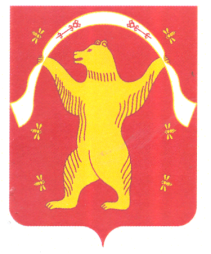 РЕСПУБЛИКА БАШКОРТОСТАНАДМИНИСТРАЦИЯСЕЛЬСКОГО ПОСЕЛЕНИЯИРСАЕВСКИЙ СЕЛЬСОВЕТМУНИЦИПАЛЬНОГО РАЙОНАМИШКИНСКИЙ РАЙОН452344, д. Ирсаево, улица Школьная, 2Тел:2-37-47, 2-37-22Наименование ПрограммыМуниципальная комплексная программа «Военно-патриотическое воспитание несовершеннолетних и молодежи  сельского поселения Ирсаевский сельсовет муниципального района Мишкинский район Республики Башкортостан на 2016-2020 годы» (далее в тексте - Программа)Основание для разработки Программы Постановление Правительства РФ от 30.12.2015 №1493 «О государственной программе «Патриотическое воспитание граждан Российской Федерации на 2016-2020 годы», постановление  Правительства РФ от 31.12.1999 №1441 «Об утверждении Положения о подготовке граждан Российской Федерации к военной службе», Федеральный закон от 6 сентября 2003 года N 131-ФЗ «Об общих принципах организации местного самоуправления в Российской Федерации», Федеральный закон от 28.03.1998 года № 53-ФЗ «О воинской обязанности и военной службе»Руководитель ПрограммыАдминистрация сельского поселения Ирсаевский сельсовет муниципального района Мишкинский район Республики Башкортостан Основной разработчик ПрограммыАдминистрация сельского поселения Ирсаевский сельсовет муниципального района Мишкинский район Республики Башкортостан Цели ПрограммыРазвитие и совершенствование системы патриотического воспитания и допризывной подготовки молодежи к военной службе, направленных на формирование у населения высокого патриотического сознания, готовности к выполнению конституционных обязанностей, способности к позитивному изменению социальной среды, развитию и укреплению общества и государства.Задачи Программы- совершенствование нормативно-правовой и организационно-методической базы патриотического воспитания;- способствовать улучшению материально- технической базы школ, клубных учреждений за счет средств привлечения спонсоров, организаций и объединений, занимающихся вопросами военно-патриотического воспитания молодежи;- военно-патриотическое воспитание молодежи, повышение гражданского самосознания и активности молодых людей, участие молодежи в общественно-политической жизни сельского поселения;

- духовно-нравственное воспитание молодежи, создание условий для физической культуры молодежи;

- работа с допризывной молодежью;

- внедрение различных форм гражданско-патриотического воспитания молодого поколения в систему общего образования, летнего оздоровительного отдыха, клубов по месту жительства;

- создание условий для повышения престижа прохождения военной службы в рядах Российской Армии;
- привлекать к участию в патриотическом воспитании общественные организации (объединения), трудовые коллективы, отдельных граждан;- повышать уровень работы со средствами массовой информации и печати по вопросам патриотического воспитания детей и обучающейся молодежи;- усилить роль семьи в патриотическом воспитании детей;
- увековечивание памяти защитников Отечества, укрепление связи поколений, историко и гражданско-патриотическое воспитание молодежиСроки реализации Программы- 2016 - 2020 годыПеречень основных мероприятий ПрограммыОсновные мероприятия Программы реализуются в соответствии приложения 1 к ПрограммеИсполнители основных мероприятий Программы- администрация сельского поселения Ирсаевский сельсовет муниципального района Мишкинский район Республики Башкортостан;- руководители предприятий и организаций (по согласованию);Объемы и источники финансирования Программыобщий объем финансирования на реализацию Программы составляет   130 тыс.  согласно Приложению 2  к  ПрограммеСистема организации управления и контроля за исполнением ПрограммыКонтроль за ходом реализации Программы осуществляет администрация сельского поселения и представляет собой систему ежегодного мониторинга действий исполнителей мероприятий Программы.Ожидаемые конечные результаты реализации Программы Создание целостной системы взаимодействия органов местного самоуправления и организаций, реализующих программу патриотического воспитания населения сельского поселения, более широкое привлечение к участию в патриотическом воспитании представителей государственных и муниципальных учреждений, общественных организаций, трудовых коллективов, отдельных граждан;Расширение спектра гражданских социально значимых инициатив;Пропаганда национальных культурных традиций, норм патриотического поведения, широкое использование символов Российского государства, республики, района;Сохранение и поддержание в надлежащем состоянии памятников истории и культуры, воинских мемориалов и захоронений, находящихся на территории поселения;Положительные изменения в повышении физической подготовки допризывной молодёжи, её морально-психологической характеристике.№п/пМероприятияСрок исполненияОтветственные за исполнение1.Рекомендовать проведение мероприятий, посвященных: дням воинской славы России, государственным праздникам, памятным датам России, истории сельского поселенияЕжегодно в установленные датыАдминистрация сельского поселения,Клубные и библиотечные работникиМБОУ СОШ  им.А.Искандарова д.Ирсаево (по согласованию)2.Проведение агитационно-разъяснительной беседы с молодежью:- о прохождении военной службы по контракту; - по вопросу обучения в высших военных образовательных учреждениях.ПостоянноАдминистрация сельского поселения3.Проведение месячника по военно-патриотическому воспитаниюЕжегодно февраль Администрация сельского поселения4.Рекомендовать проведение праздничных мероприятий, посвященных Дню защитника ОтечестваЕжегодно февраль Клубные и библиотечные работникиМБОУ СОШ  им.А.Искандарова д.Ирсаево (по согласованию)5. Участие в  проведении акции  «День призывника»Ежегодно, апрельАдминистрация сельского поселения6.Рекомендовать  проведение встреч молодёжи допризывного возраста и участников боевых действий в Афганистане и локальных конфликтовЕжегодно МБОУ СОШ  им.А.Искандарова д.Ирсаево (по согласованию)7.Рекомендовать проведение мероприятий патриотической направленности среди молодежи «Горжусь тобой, моя Россия»Ежегодно, декабрьКлубные и библиотечные работникиМБОУ СОШ  им.А.Искандарова д.Ирсаево (по согласованию)8.Рекомендовать проведение встреч молодежи и подростков с ветеранами ВОВ, солдатскими вдовами, тружениками тыла «Встреча поколений»Ежегодно,  майМБОУ СОШ  им.А.Искандарова д.Ирсаево (по согласованию)9.Организация и проведение акций по благоустройству воинских захоронений и памятниковЕжегодно, апрель, майАдминистрация сельского поселения10.Организация и проведение митинга памяти ко Дню ПобедыЕжегодно  майАдминистрация сельского поселения11.Организация и проведение праздничных мероприятий, посвященных Дню РоссииЕжегодно, июньАдминистрация сельского поселения12.Организация и проведение памятных мероприятий, посвященных Дню памяти и скорбиЕжегодно 22 июняАдминистрация сельского поселения13.Организация помощи ветеранам войны и трудапо мере поступления запросаАдминистрация  сельского поселения№п/пНаименование основных мероприятий использования средств Программы(подпрограммы)Объем финансирования  по годам(тыс. руб.)Объем финансирования  по годам(тыс. руб.)Объем финансирования  по годам(тыс. руб.)Объем финансирования  по годам(тыс. руб.)Объем финансирования  по годам(тыс. руб.)Примечание№п/пНаименование основных мероприятий использования средств Программы(подпрограммы)2016 год2017 год2018год2019год2020годПримечание1Всего по Программе «Военно-патриотическое воспитание несовершеннолетних и молодежи в сельского поселения Ирсаевский сельсовет муниципального района Мишкинский район Республики Башкортостан на 2016-2020 годы»10222327481.1Организация и участие в проведении спартакиад (летних и зимних)-101012181.2Организация и проведение мероприятий к Дню Победы (приобретение венков, корзин, цветов, подарки вдовам, труженикам тыла и т.д.) 10101012201.3Приобретение  и размещение плакатов, баннеров, листовок, отражающих патриотическую тематику -23310